Wildorado ISD School Supply List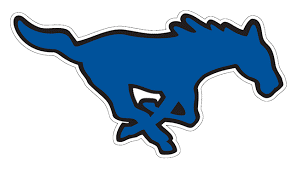 Grades 6th-12thSecondary students will receive specific supply assignments from individual classes during the first week of school.  Students should have the following items on the first day of school to use in all classes:Sturdy backpack (no wheels)Notebook paperSpiral notebooksComposition notebooksPensPencils Bottle of hand sanitizer